Rybnik, dnia 05.07.2024 r.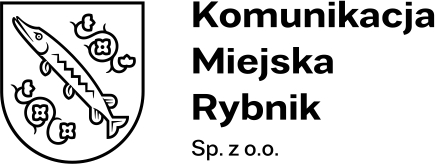 KMR/PU/08/2024Informacja o kwocie jaką Zamawiający zamierza przeznaczyć 
na sfinansowanie zamówieniadot.: postępowania o udzielenie zamówienia sektorowego prowadzonego
na podstawie REGULAMINU UDZIELANIA ZAMÓWIEŃ SEKTOROWYCH na dostawy, usługi i roboty budowlane w Komunikacji Miejskiej Rybnik Sp. z o.o. 
w Rybniku pn.: „Przeprowadzenie badania dobrowolnego, rocznego sprawozdania finansowego spółki Komunikacja Miejska Rybnik Sp. z o. o. 
z siedzibą w Rybniku (dalej jako KMR Sp. z o. o., Spółka) za rok obrotowy 
2024 i 2025, o którym mowa art. 2 pkt 2 Ustawy o biegłych rewidentach, firmach audytorskich oraz nadzorze publicznym (Dz. U. 2022, poz. 1302)”.Zamawiający udostępnia informację o kwocie, jaką zamierza przeznaczyć na sfinansowanie zamówienia: 25 488,32 PLN netto 